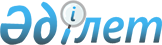 Об утверждении бюджета Дмитриевского сельского округа Тимирязевского района на 2020-2022 годыРешение Тимирязевского районного маслихата Северо-Казахстанской области от 8 января 2020 года № 42/6. Зарегистрировано Департаментом юстиции Северо-Казахстанской области 10 января 2020 года № 5830
      Сноска. Вводится в действие с 01.01.2020 в соответствии с пунктом 6 настоящего решения.
      В соответствии со статьей 75 Бюджетного кодекса Республики Казахстан от 04 декабря 2008 года, с подпунктом 1) пункта 1 статьи 6 Закона Республики Казахстан от 23 января 2001 года "О местном государственном управлении и самоуправлении в Республике Казахстан" Тимирязевский районный маслихат РЕШИЛ:
      1. Утвердить бюджет Дмитриевского сельского округа Тимирязевского района на 2020-2022 годы согласно приложениям 1, 2 и 3 соответственно, в том числе на 2020 год в следующих объемах:
      1) доходы – 17340 тысяч тенге:
      налоговые поступления – 1 874 тысячи тенге;
      неналоговые поступления – 0 тысяч тенге;
      поступления от продажи основного капитала – 0 тысяч тенге;
      поступления трансфертов – 15466 тысяч тенге;
      2) затраты – 17340 тысяч тенге;
      3) чистое бюджетное кредитование – 0 тысяч тенге:
      бюджетные кредиты – 0 тысяч тенге;
      погашение бюджетных кредитов – 0 тысяч тенге;
      4) сальдо по операциям с финансовыми активами – 0 тысяч тенге:
      приобретение финансовых активов – 0 тысяч тенге;
      поступления от продажи финансовых активов государства – 0 тысяч тенге;
      5) дефицит (профицит) бюджета – 0 тысяч тенге;
      6) финансирование дефицита (использование профицита) бюджета – 0 тысяч тенге:
      поступление займов – 0 тысяч тенге;
      погашение займов – 0 тысяч тенге;
      используемые остатки бюджетных средств – 0 тысяч тенге.
      2. Установить, что доходы бюджета сельского округа на 2020 год формируются в соответствии с Бюджетным кодексом Республики Казахстан за счет следующих налоговых поступлений:
      индивидуального подоходного налога по доходам, не облагаемым у источника выплаты, физических лиц, зарегистрированных на территории Дмитриевского сельского округа;
      налога на имущество физических лиц, имущество которых находится на территории Дмитриевского сельского округа;
      земельного налога на земли населенных пунктов с физических и юридических лиц, земельный участок которых находится в селах Дмитриевского сельского округа;
      налога на транспортные средства с физических и юридических лиц, зарегистрированных в селах Дмитриевского сельского округа.
      3. Установить, что доходы бюджета сельского округа формируются за счет следующих неналоговых поступлений:
      доходов от коммунальной собственности сельского округа;
      других неналоговых поступлений в бюджет сельского округа.
      4. Учесть, что в бюджете сельского округа предусмотрены бюджетные субвенции, передаваемые из районного бюджета на 2020 год в сумме 11 917 тысяч тенге.
      5. Учесть, что в бюджете сельского округа предусмотрены целевые текущие трансферты из районного бюджета на 2020 год в сумме 3 549 тысяч тенге на текущий ремонт разводящих сетей водопровода села Жаркен.
      6. Настоящее решение вводится в действие с 1 января 2020 года. Бюджет Дмитриевского сельского округа на 2020 год Бюджет Дмитриевского сельского округа на 2021 год Бюджет Дмитриевского сельского округа на 2022 год
					© 2012. РГП на ПХВ «Институт законодательства и правовой информации Республики Казахстан» Министерства юстиции Республики Казахстан
				
      Председатель сессии 
районного маслихата 

С.Жукеев

      Секретарь 
районного маслихата 

С.Мустафин
Приложение 1 к решению Тимирязевского районного маслихата от 8 января 2020 года № 42/6
Категория
Класс
Подкласс
Наименование
Сумма (тысяч тенге)
1. Доходы
17 340
1
Налоговые поступления
1 874
01
Подоходный налог
433
2
Индивидуальный подоходный налог
433
04
Налоги на собственность
1 441
1
Налоги на имущество
75
3
Земельный налог
210
4
Налог на транспортные средства 
1 156
4
Поступления трансфертов
15 466
02
Трансферты из вышестоящих органов государственного управления
15 466
3
Трансферты из районного (города областного значения) бюджета
15 466
Функциональная группа
Администратор бюджетных программ
Программа
Наименование
Сумма (тысяч тенге)
2. Затраты
17 340
1
Государственные услуги общего характера
13 002
124
Аппарат акима города районного значения, села, поселка, сельского округа
13 002
001
Услуги по обеспечению деятельности акима города районного значения, села, поселка, сельского округа
13 002
4
Образование
229
124
Аппарат акима города районного значения, села, поселка, сельского округа
229
005
Организация бесплатного подвоза учащихся до ближайшей школы и обратно в сельской местности 
229
7
Жилищно-коммунальное хозяйство
3 959
124
Аппарат акима города районного значения, села, поселка, сельского округа
3 959
008
Освещение улиц в населенных пунктах
350
011
Благоустройство и озеленение населенных пунктов
60
014
Организация водоснабжения населенных пунктов
3 549
12
Транспорт и коммуникации
150
124
Аппарат акима города районного значения, села, поселка, сельского округа
150
013
Обеспечение функционирования автомобильных дорог в городах районного значения, селах, поселках, сельских округах
150
3. Чистое бюджетное кредитование
0
4. Сальдо по операциям с финансовыми активами
0
5. Дефицит (профицит) бюджета
0
6. Финансирование дефицита (использование профицита) бюджета
0Приложение 2 к решению Тимирязевского районного маслихата от 8 января 2020 года № 42/6
Категория
Класс
Подкласс
Наименование
Сумма (тысяч тенге)
1. Доходы
13 848
1
Налоговые поступления
1 931
01
Подоходный налог
448
2
Индивидуальный подоходный налог
448
04
Налоги на собственность
1 483
1
Налоги на имущество
76
3
Земельный налог
211
4
Налог на транспортные средства 
1 196
4
Поступления трансфертов
11 917
02
Трансферты из вышестоящих органов государственного управления
11 917
3
Трансферты из районного (города областного значения) бюджета
11 917
Функциональная группа
Администратор бюджетных программ
Программа
Наименование
Сумма (тысяч тенге)
2. Затраты
13 848
1
Государственные услуги общего характера
13 059
124
Аппарат акима города районного значения, села, поселка, сельского округа
13 059
001
Услуги по обеспечению деятельности акима города районного значения, села, поселка, сельского округа
13 059
4
Образование
229
124
Аппарат акима города районного значения, села, поселка, сельского округа
229
005
Организация бесплатного подвоза учащихся до ближайшей школы и обратно в сельской местности
229
7
Жилищно-коммунальное хозяйство
410
124
Аппарат акима города районного значения, села, поселка, сельского округа
410
008
Освещение улиц в населенных пунктах
350
011
Благоустройство и озеленение населенных пунктов 
60
12
Транспорт и коммуникации
150
124
Аппарат акима города районного значения, села, поселка, сельского округа
150
013
Обеспечение функционирования автомобильных дорог в городах районного значения, селах, поселках, сельских округах
150
3. Чистое бюджетное кредитование
0
4. Сальдо по операциям с финансовыми активами
0
5. Дефицит (профицит) бюджета
0
6. Финансирование дефицита (использование профицита) бюджета
0Приложение 3 к решению Тимирязевского районного маслихата от 8 января 2020 года № 42/6
Категория
Класс
Подкласс
Наименование
Сумма (тысяч тенге)
1. Доходы
13 908
1
Налоговые поступления
1 991
01
Подоходный налог
464
2
Индивидуальный подоходный налог
464
04
Налоги на собственность
1 527
1
Налоги на имущество
77
3
Земельный налог
212
4
Налог на транспортные средства 
1 238
4
Поступления трансфертов
11 917
02
Трансферты из вышестоящих органов государственного управления
11 917
3
Трансферты из районного (города областного значения) бюджета
11 917
Функциональная группа
Администратор бюджетных программ
Программа
Наименование
Сумма (тысяч тенге)
2. Затраты
13 908
1
Государственные услуги общего характера
13 119
124
Аппарат акима города районного значения, села, поселка, сельского округа
13 119
001
Услуги по обеспечению деятельности акима города районного значения, села, поселка, сельского округа
13 119
4
Образование
229
124
Аппарат акима города районного значения, села, поселка, сельского округа
229
005
Организация бесплатного подвоза учащихся до ближайшей школы и обратно в сельской местности
229
7
Жилищно-коммунальное хозяйство
410
124
Аппарат акима города районного значения, села, поселка, сельского округа
410
008
Освещение улиц в населенных пунктах
350
011
Благоустройство и озеленение населенных пунктов
60
12
Транспорт и коммуникации
150
124
Аппарат акима города районного значения, села, поселка, сельского округа
150
013
Обеспечение функционирования автомобильных дорог в городах районного значения, селах, поселках, сельских округах
150
3. Чистое бюджетное кредитование
0
4. Сальдо по операциям с финансовыми активами
0
5. Дефицит (профицит) бюджета
0
6. Финансирование дефицита (использование профицита) бюджета
0